Each pair of chromosomes have two genes. One specific gene is called an ________________________. An allele is a singular gene that codes for a trait. 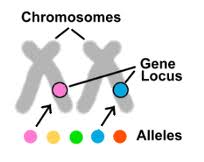 You can have a gene that codes for eye color but the alleles would be brown, green, blue or hazel. When _________________________________________________________________ you get a ___________________________________.  When we describe genotypes we use letters. Alleles can be _________________________ or ________________________________.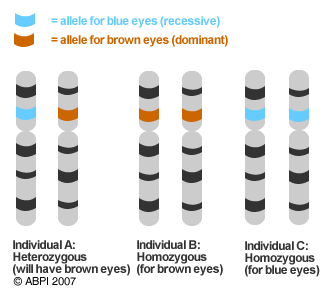 A _______________________________ allele has a gene that is always expressed.  It masks a recessive allele. It is represented by a capital letter (B). A  ________________________________ allele is only expressed if there is no dominate allele paired with it.  IT is represented by a lower case letter (b).You can describe genotypes in three ways: (remember heter-different, homo- same).________________________________  describes a genotype that has a recessive and a dominate allele. (Bb, Hh, Tt)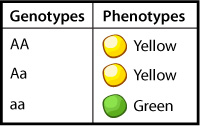 _______________________________________  describes a genotype that has two dominate alleles.  (BB, HH, TT). ________________________________________ describes a genotype that has two recessive alleles.  (bb, hh, tt). A ______________________________ is how that gene is expressed. We can observe phenotypes. Dominate alleles ___________________ the recessive alleles. 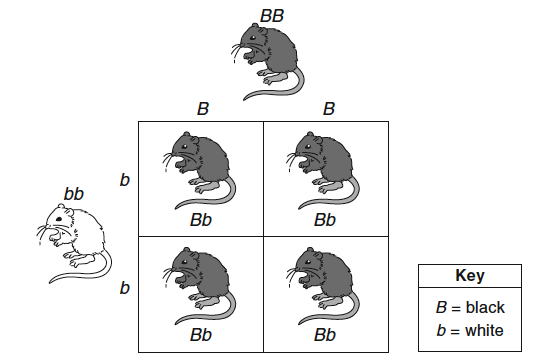 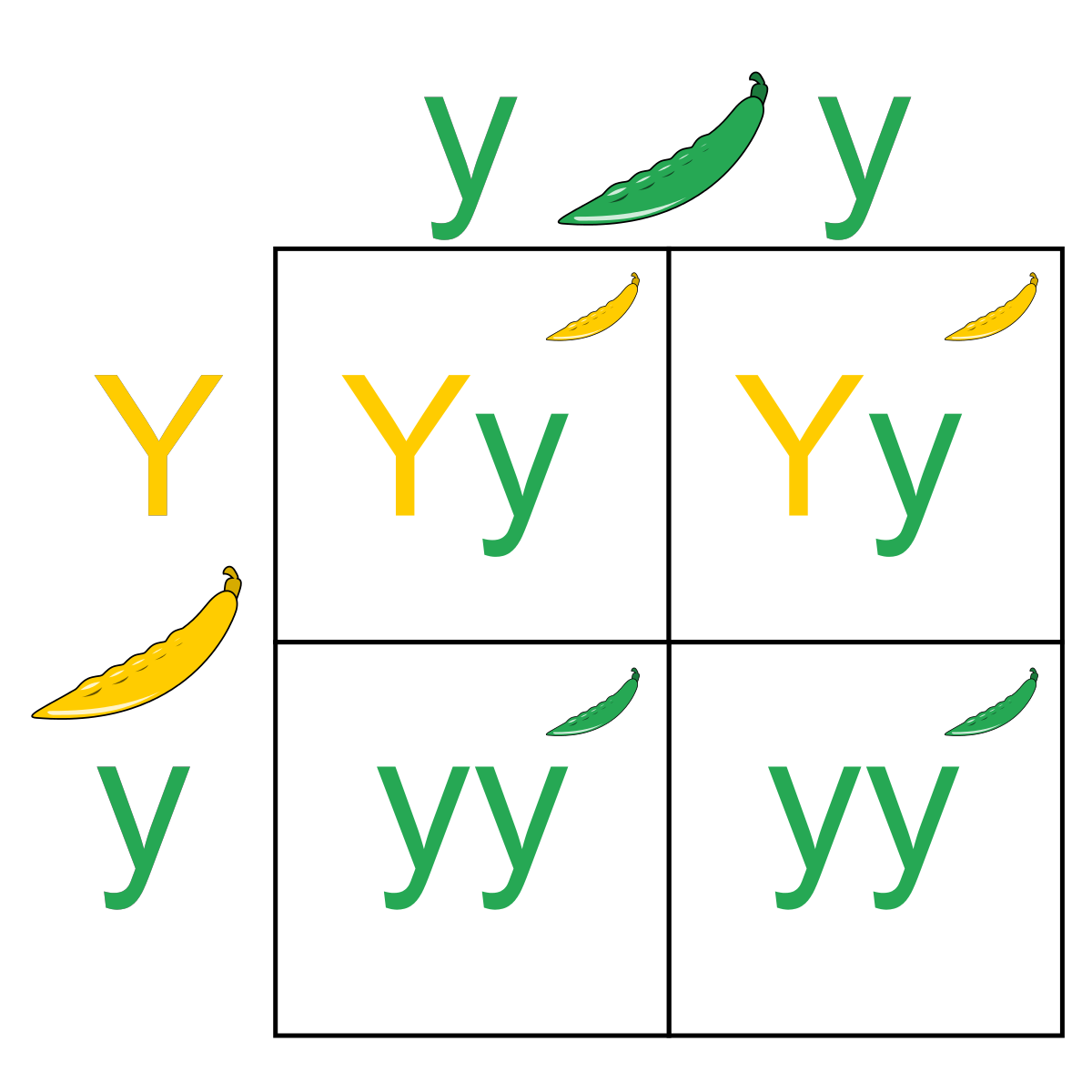 Explain why the heterozygous genotype (Yy) has a phenotype of Yellow pod instead of a green pod.   